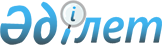 О внесении изменений в решение Шардаринского районного маслихата от 20 декабря 2019 года № 52-320-VІ "О районном бюджете на 2020-2022 годы"Решение Шардаринского районного маслихата Туркестанской области от 10 июня 2020 года № 59-365-VI. Зарегистрировано Департаментом юстиции Туркестанской области 12 июня 2020 года № 5651
      В соответствии с пунктом 5 статьи 109 Бюджетного Кодекса Республики Казахстан от 4 декабря 2008 года и подпунктом 1) пункта 1 статьи 6 Закона Республики Казахстан от 23 января 2001 года "О местном государственном управлении и самоуправлении в Республике Казахстан" и решением Туркестанского областного маслихата от 29 мая 2020 года № 49/510-VI "О внесении изменений в решение Туркестанского областного маслихата от 9 декабря 2019 года № 44/472-VІ "Об областном бюджете на 2020-2022 годы", зарегистрировано в Реестре государственной регистрации нормативных правовых актов за № 5637, маслихат Шардаринского района РЕШИЛ:
      1. Внести в решение Шардаринского районного маслихата от 20 декабря 2019 года № 52-320-VІ "О районном бюджете на 2020-2022 годы" (зарегистрировано в Реестре государственной регистрации нормативных правовых актов за № 5317 и опубликовано в эталонном контрольном банке нормативных правовых актов Республики Казахстан в электронном виде 30 декабря 2019 года) следующие изменения: 
      пункт 1 изложить в следующей редакции:
      "1. Утвердить районный бюджет Шардаринского района на 2020-2022 годы согласно приложениям 1, 2 и 3 соответственно, в том числе на 2020 год в следующих объемах: 
      1) доходы – 23 058 832 тысяч тенге:
      налоговые поступления – 3 356 049 тысяч тенге;
      неналоговые поступления – 8 586 тысяч тенге;
      поступления от продажи основного капитала – 49 171 тысяч тенге;
      поступления трансфертов – 19 645 026 тысяч тенге;
      2) затраты – 23 116 616 тысяч тенге;
      3) чистое бюджетное кредитование – 5 446 тысяч тенге:
      бюджетные кредиты – 16 446 тысяч тенге;
      погашение бюджетных кредитов – 11 000 тысяч тенге;
      4) сальдо по операциям с финансовыми активами – 2 400 тысяч тенге:
      приобретение финансовых активов – 2 400 тысяч тенге;
      поступления от продажи финансовых активов государства – 0;
      5) дефицит (профицит) бюджета – - 65 630 тысяч тенге;
      6) финансирование дефицита (использование профицита) бюджета – 65 630 тысяч тенге:
      поступление займов – 15 906 тысяч тенге; 
      погашение займов – 11 000 тысяч тенге; 
      используемые остатки бюджетных средств – 60 724 тысяч тенге.".
      Приложения 1, 4 указанного решения изложить в новой редакции согласно приложениям 1, 2 к настоящему решению.
      2. Государственному учреждению "Аппарат маслихата Шардаринского района" в установленном законодательством Республики Казахстан порядке обеспечить:
      1) государственную регистрацию настоящего решения в Республиканском государственном учреждении "Департамент юстиции Туркестанской области Министерства юстиции Республики Казахстан"; 
      2) в течение десяти календарных дней со дня государственной регистрации настоящего решения направление его копии на официальное опубликование в периодические печатные издания, распространяемых на территории Шардаринского района;
      3) размещение настоящего решения на интернет-ресурсе Шардаринского районного маслихата после его официального опубликования.
      3. Контроль за исполнением настоящего решения возложить на руководителя аппарата Шардаринского районного маслихата Бекмуратову Р.
      4. Настоящее решение вводится в действие с 1 января 2020 года. Районный бюджет на 2020 год Перечень распределение целевых текущих трансфертов из местных бюджетов бюджетам сельских округов на 2020 год
					© 2012. РГП на ПХВ «Институт законодательства и правовой информации Республики Казахстан» Министерства юстиции Республики Казахстан
				
      Председатель сессии

Р. Жунускулова

      Секретарь районного маслихата

Б. Муталиев
Приложение 1 к решению
маслихата Шардаринского
района от 10 июня
2020 года № 59-365-VIПриложение 1 к решению
маслихата Шардаринского
района от 20 декабря
2019 года № 52-320-VІ
Категория 
Категория 
Категория 
Категория 
Наименование 
Сумма, тысяч тенге
Класс
Класс
Класс
Наименование 
Сумма, тысяч тенге
Подкласс
Подкласс
Наименование 
Сумма, тысяч тенге
1
1
1
1
2
3
1. Доходы
23 058 832
1
Налоговые поступления
3 356 049
01
Подоходный налог
393 783
1
Корпоративный подоходный налог
205 924
2
Индивидуальный подоходный налог
187 859
03
Социальный налог
369 268
1
Социальный налог
369 268
04
Налоги на собственность
2 527 886
1
Налоги на имущество
2 527 886
05
Внутренние налоги на товары, работы и услуги
34 117
2
Акцизы
11 390
3
Поступления за использование природных и других ресурсов
14 974
4
Сборы за ведение предпринимательской и профессиональной деятельности
7 056
5
Налог на игорный бизнес
697
08
Обязательные платежи, взимаемые за совершение юридически значимых действий и (или) выдачу документов уполномоченными на то государственными органами или должностными лицами
30 995
1
Государственная пошлина
30 995
2
Неналоговые поступления
8 586
01
Доходы от государственной собственности
3 266
3
Дивиденды на государственные пакеты акций, находящиеся в государственной собственности
582
5
Доходы от аренды имущества, находящегося в государственной собственности
2 684
06
Прочие неналоговые поступления
5 320
1
Прочие неналоговые поступления
5 320
3
Поступления от продажи основного капитала
49 171
01
Продажа государственного имущества, закрепленного за государственными учреждениями
20 000
1
Продажа государственного имущества, закрепленного за государственными учреждениями
20 000
03
Продажа земли и нематериальных активов
29 171
1
Продажа земли
29 171
4
Поступления трансфертов
19 645 026
01
Трансферты из нижестоящих органов государственного управления
651 047
3
Трансферты из бюджетов городов районного значения, сел, поселков, сельских округов
651 047
02
Трансферты из вышестоящих органов государственного управления
18 993 979
2
Трансферты из областного бюджета
18 993 979
Коды
Коды
Коды
Коды
Наименование 
Сумма, тысяч тенге
Функциональные группы
Функциональные группы
Функциональные группы
Функциональные группы
Наименование 
Сумма, тысяч тенге
Функциональные подгруппы
Функциональные подгруппы
Функциональные подгруппы
Наименование 
Сумма, тысяч тенге
Администратор бюджетных программ
Администратор бюджетных программ
Наименование 
Сумма, тысяч тенге
2. Затраты
23 116 616
01
Государственные услуги общего характера
962 700
1
Представительные, исполнительные и другие органы, выполняющие общие функции государственного управления
190 346
112
Аппарат маслихата района (города областного значения)
33 537
001
Услуги по обеспечению деятельности маслихата района (города областного значения)
32 804
003
Капитальные расходы государственного органа
733
122
Аппарат акима района (города областного значения)
156 809
001
Услуги по обеспечению деятельности акима района (города областного значения)
154 086
003
Капитальные расходы государственного органа
2 723
2
Финансовая деятельность
25 463
459
Отдел экономики и финансов района (города областного значения)
1 545
003
Проведение оценки имущества в целях налогообложения
1 545
489
Отдел государственных активов и закупок района (города областного значения)
23 918
001
Услуги по реализации государственной политики в области управления государственных активов и закупок на местном уровне
22 804
003
Капитальные расходы государственного органа
1 114
9
Прочие государственные услуги общего характера
746 891
459
Отдел экономики и финансов района (города областного значения)
80 236
001
Услуги по реализации государственной политики в области формирования и развития экономической политики, государственного планирования, исполнения бюджета и управления коммунальной собственностью района (города областного значения)
58 448
015
Капитальные расходы государственного органа
1 043
113
Целевые текущие трансферты нижестоящим бюджетам
20 745
458
Отдел жилищно-коммунального хозяйства, пассажирского транспорта и автомобильных дорог района (города областного значения)
666 655
001
Услуги по реализации государственной политики на местном уровне в области жилищно-коммунального хозяйства, пассажирского транспорта и автомобильных дорог
55 141
013
Капитальные расходы государственного органа
1 376
113
Целевые текущие трансферты из местных бюджетов
610 138
02
Оборона
96 405
1
Военные нужды
13 342
122
Аппарат акима района (города областного значения)
13 342
005
Мероприятия в рамках исполнения всеобщей воинской обязанности
13 342
2
Организация работы по чрезвычайным ситуациям
83 063
122
Аппарат акима района (города областного значения)
83 063
006
Предупреждение и ликвидация чрезвычайных ситуаций масштаба района (города областного значения)
83 063
03
Общественный порядок, безопасность, правовая, судебная, уголовно-исполнительная деятельность
10 000
9
Прочие услуги в области общественного порядка и безопасности
10 000
458
Отдел жилищно-коммунального хозяйства, пассажирского транспорта и автомобильных дорог района (города областного значения)
10 000
021
Обеспечение безопасности дорожного движения в населенных пунктах
10 000
04
Образование
13 839 129
1
Дошкольное воспитание и обучение
1 749 224
464
Отдел образования района (города областного значения)
1 749 224
040
Реализация государственного образовательного заказа в дошкольных организациях образования
1 749 224
2
Начальное, основное среднее и общее среднее образование
11 639 416
464
Отдел образования района (города областного значения)
11 006 061
003
Общеобразовательное обучение
10 654 311
006
Дополнительное образование для детей
351 750
467
Отдел строительства района (города областного значения)
633 355
024
Строительство и реконструкция объектов начального, основного среднего и общего среднего образования
633 355
9
Прочие услуги в области образования
450 489
464
Отдел образования района (города областного значения)
450 489
001
Услуги по реализации государственной политики на местном уровне в области образования
31 350
005
Приобретение и доставка учебников, учебно-методических комплексов для государственных учреждений образования района (города областного значения)
255 780
007
Проведение школьных олимпиад, внешкольных мероприятий и конкурсов районного (городского) масштаба
768
012
Капитальные расходы государственного органа
1 237
015
Ежемесячные выплаты денежных средств опекунам (попечителям) на содержание ребенка-сироты (детей-сирот), и ребенка (детей), оставшегося без попечения родителей
24 913
022
Выплата единовременных денежных средств казахстанским гражданам, усыновившим (удочерившим) ребенка (детей)-сироту и ребенка (детей), оставшегося без попечения родителей
210
067
Капитальные расходы подведомственных государственных учреждений и организаций
104 267
113
Целевые текущие трансферты из местных бюджетов
31 964
06
Социальная помощь и социальное обеспечение
1 877 754
1
Социальное обеспечение
1 089 401
451
Отдел занятости и социальных программ района (города областного значения)
1 083 420
005
Государственная адресная социальная помощь
1 083 420
464
Отдел образования района (города областного значения)
5 981
030
Содержание ребенка (детей), переданного патронатным воспитателям
5 981
2
Социальная помощь
720 646
451
Отдел занятости и социальных программ района (города областного значения)
720 646
002
Программа занятости
398 884
006
Оказание жилищной помощи
3 225
007
Социальная помощь отдельным категориям нуждающихся граждан по решениям местных представительных органов
41 226
010
Материальное обеспечение детей-инвалидов, воспитывающихся и обучающихся на дому
3 159
014
Оказание социальной помощи нуждающимся гражданам на дому
63 048
017
Обеспечение нуждающихся инвалидов обязательными гигиеническими средствами и предоставление услуг специалистами жестового языка, индивидуальными помощниками в соответствии с индивидуальной программой реабилитации инвалида
145 505
023
Обеспечение деятельности центров занятости населения
65 599
9
Прочие услуги в области социальной помощи и социального обеспечения
67 707
451
Отдел занятости и социальных программ района (города областного значения)
67 707
001
Услуги по реализации государственной политики на местном уровне в области обеспечения занятости и реализации социальных программ для населения
56 590
011
Оплата услуг по зачислению, выплате и доставке пособий и других социальных выплат
11 117
07
Жилищно-коммунальное хозяйство
1 632 355
1
Жилищное хозяйство
713 876
458
Отдел жилищно-коммунального хозяйства, пассажирского транспорта и автомобильных дорог района (города областного значения)
427 300
049
Проведение энергетического аудита многоквартирных жилых домов
1 000
070
Возмещение платежей населения по оплате коммунальных услуг в режиме чрезвычайного положения в Республике Казахстан
426 300
467
Отдел строительства района (города областного значения)
286 576
003
Проектирование и (или) строительство, реконструкция жилья коммунального жилищного фонда
99 782
004
Проектирование, развитие и (или) обустройство инженерно-коммуникационной инфраструктуры
186 794
2
Коммунальное хозяйство
359 364
458
Отдел жилищно-коммунального хозяйства, пассажирского транспорта и автомобильных дорог района (города областного значения)
359 364
012
Функционирование системы водоснабжения и водоотведения
87 674
027
Организация эксплуатации сетей газификации, находящихся в коммунальной собственности районов (городов областного значения)
73 309
029
Развитие системы водоснабжения и водоотведения
2 500
058
Развитие системы водоснабжения и водоотведения в сельских населенных пунктах
195 881
3
Благоустройство населенных пунктов
559 115
458
Отдел жилищно-коммунального хозяйства, пассажирского транспорта и автомобильных дорог района (города областного значения)
559 115
015
Освещение улиц в населенных пунктах
73 750
016
Обеспечение санитарии населенных пунктов
23 232
018
Благоустройство и озеленение населенных пунктов
462 133
08
Культура, спорт, туризм и информационное пространство
1 147 881
1
Деятельность в области культуры
168 386
455
Отдел культуры и развития языков района (города областного значения)
163 167
003
Поддержка культурно-досуговой работы
163 167
467
Отдел строительства района (города областного значения)
5 219
011
Развитие объектов культуры
5 219
2
Спорт
717 914
465
Отдел физической культуры и спорта района (города областного значения)
717 914
001
Услуги по реализации государственной политики на местном уровне в сфере физической культуры и спорта
23 279
005
Развитие массового спорта и национальных видов спорта
593 635
006
Проведение спортивных соревнований на районном (города областного значения) уровне
50 000
007
Подготовка и участие членов сборных команд района (города областного значения) по различным видам спорта на областных спортивных соревнованиях
51 000
3
Информационное пространство
139 634
455
Отдел культуры и развития языков района (города областного значения)
113 542
006
Функционирование районных (городских) библиотек
94 091
007
Развитие государственного языка и других языков народа Казахстана
19 451
456
Отдел внутренней политики района (города областного значения)
26 092
002
Услуги по проведению государственной информационной политики
26 092
4
Туризм
3 000
467
Отдел строительства района (города областного значения)
3 000
023
Развитие объектов туризма
3 000
9
Прочие услуги по организации культуры, спорта, туризма и информационного пространства
118 947
455
Отдел культуры и развития языков района (города областного значения)
23 384
001
Услуги по реализации государственной политики на местном уровне в области развития языков и культуры
22 384
032
Капитальные расходы подведомственных государственных учреждений и организаций
1 000
456
Отдел внутренней политики района (города областного значения)
95 563
001
Услуги по реализации государственной политики на местном уровне в области информации, укрепления государственности и формирования социального оптимизма граждан
47 642
003
Реализация мероприятий в сфере молодежной политики
47 921
09
Топливно-энергетический комплекс и недропользование
564 398
1
Топливо и энергетика
9 300
458
Отдел жилищно-коммунального хозяйства, пассажирского транспорта и автомобильных дорог района (города областного значения)
9 300
019
Развитие теплоэнергетической системы
9 300
9
Прочие услуги в области топливно-энергетического комплекса и недропользования
555 098
458
Отдел жилищно-коммунального хозяйства, пассажирского транспорта и автомобильных дорог района (города областного значения)
555 098
036
Развитие газотранспортной системы
555 098
10
Сельское, водное, лесное, рыбное хозяйство, особо охраняемые природные территории, охрана окружающей
94 157
1
Сельское хозяйство
49 295
462
Отдел сельского хозяйства района (города областного значения)
44 493
001
Услуги по реализации государственной политики на местном уровне в сфере сельского хозяйства
43 525
006
Капитальные расходы государственного органа
968
473
Отдел ветеринарии района (города областного значения)
4 802
001
Услуги по реализации государственной политики на местном уровне в сфере ветеринарии
4 802
6
Земельные отношения
30 651
463
Отдел земельных отношений района (города областного значения)
30 651
001
Услуги по реализации государственной политики в области регулирования земельных отношений на территории района (города областного значения)
29 033
007
Капитальные расходы государственного органа
1 618
9
Прочие услуги в области сельского, водного, лесного, рыбного хозяйства, охраны окружающей среды и земельных отношений
14 211
459
Отдел экономики и финансов района (города областного значения)
14 211
099
Реализация мер по оказанию социальной поддержки специалистов
14 211
11
Промышленность, архитектурная, градостроительная и строительная деятельность
151 157
2
Архитектурная, градостроительная и строительная деятельность
151 157
467
Отдел строительства района (города областного значения)
115 362
001
Услуги по реализации государственной политики на местном уровне в области строительства
29 245
017
Капитальные расходы государственного органа
86 117
468
Отдел архитектуры и градостроительства района (города областного значения)
35 795
001
Услуги по реализации государственной политики в области архитектуры и градостроительства на местном уровне
19 165
003
Разработка схем градостроительного развития территории района и генеральных планов населенных пунктов
16 000
004
Капитальные расходы государственного органа
630
12
Транспорт и коммуникации
473 805
1
Автомобильный транспорт
466 805
458
Отдел жилищно-коммунального хозяйства, пассажирского транспорта и автомобильных дорог района (города областного значения)
466 805
023
Обеспечение функционирования автомобильных дорог
5 000
045
Капитальный и средний ремонт автомобильных дорог районного значения и улиц населенных пунктов
461 805
9
Прочие услуги в сфере транспорта и коммуникаций
7 000
458
Отдел жилищно-коммунального хозяйства, пассажирского транспорта и автомобильных дорог района (города областного значения)
7 000
037
Субсидирование пассажирских перевозок по социально значимым городским (сельским), пригородным и внутрирайонным сообщениям
7 000
13
Прочие
892 847
3
Поддержка предпринимательской деятельности и защита конкуренции
36 220
469
Отдел предпринимательства района (города областного значения)
36 220
001
Услуги по реализации государственной политики на местном уровне в области развития предпринимательства
35 367
004
Капитальные расходы государственного органа
 853
9
Прочие
856 627
455
Отдел культуры и развития языков района (города областного значения)
279 760
052
Реализация мероприятий по социальной и инженерной инфраструктуре в сельских населенных пунктах в рамках проекта "Ауыл-Ел бесігі"
279 760
458
Отдел жилищно-коммунального хозяйства, пассажирского транспорта и автомобильных дорог района (города областного значения)
474 092
062
Реализация мероприятий по социальной и инженерной инфраструктуре в сельских населенных пунктах в рамках проекта "Ауыл-Ел бесігі"
474 092
459
Отдел экономики и финансов района (города областного значения)
50 000
012
Резерв местного исполнительного органа района (города областного значения)
50 000
465
Отдел физической культуры и спорта района (города областного значения)
52 775
096
Выполнение государственных обязательств по проектам государственно-частного партнерства
52 775
14
Обслуживание долга
39
1
Обслуживание долга
39
459
Отдел экономики и финансов района (города областного значения)
39
021
Обслуживание долга местных исполнительных органов по выплате вознаграждений и иных платежей по займам из областного бюджета
39
15
Трансферты
1 373 989
1
Трансферты
1 373 989
459
Отдел экономики и финансов района (города областного значения)
1 373 989
006
Возврат неиспользованных (недоиспользованных) целевых трансфертов
4 820
024
Целевые текущие трансферты из нижестоящего бюджета на компенсацию потерь вышестоящего бюджета в связи с изменением законодательства
78 659
038
Субвенции
1 250 257
054
Возврат сумм неиспользованных (недоиспользованных) целевых трансфертов, выделенных из республиканского бюджета за счет целевого трансферта из Национального фонда Республики Казахстан
40 253
3. Чистое бюджетное кредитование
5 446
Бюджетные кредиты
16 446
Погашение бюджетных кредитов
11 000
4. Сальдо по операциям с финансовыми активами
2 400
Приобретение финансовых активов
2 400
Поступления от продажи финансовых активов государства
0
5. Дефицит (профицит) бюджета
-65 630
6. Финансирование дефицита (использование профицита) бюджета
65 630
Поступление займов
15 906
Погашение займов
11 000
Используемые остатки бюджетных средств
60 724Приложение 2 к решению
маслихата Шардаринского
района от 10 июня
2020 года № 59-365-VIПриложение 4 к решению
маслихата Шардаринского
района от 20 декабря
2019 года № 52-320-VІ
№
Наименование
Сумма
1
сельский округ Жаушыкум
30 728 
2
сельский округ К.Турысбекова
48 511 
3
сельский округ Коссейт
33 340
4
сельский округ Коксу
15 560
5
сельский округ Узын ата
41 191
6
сельский округ Алатау батыра
32 895
7
сельский округ Кызылкум
29 531
8
сельский округ Акшенгелди
30 105
9
сельский округ Суткент
57 981
10
сельский округ Достык
27 982
11
город Шардара
315 023
Всего
662 847